Михайлова Галина Ивановна,инструктор по физической культуре МБДОУ "ДС № 353 г. Челябинска"Методические рекомендации для родителей по профилактике плоскостопия у детей раннего дошкольного возрастаУстановлено, что двигательная активность детей раннего возраста находится в прямой зависимости от формы стопы. Раннее распознавание плоскостопия и своевременное его лечение путем общедоступных гимнастических упражнений помогут избавить детей от этого недостатка или, во всяком случае, уменьшить его. Поэтому профилактика плоскостопия в раннем возрасте имеет особое значение. Эта работа обязательно должна проводиться родителями дома.Большую роль в профилактике плоскостопия имеет правильный подбор обуви для детей. Размер ее должен точно соответствовать форме и индивидуальным особенностям стопы, предохранять стопу от повреждений, не затруднять движений и не вызывать чрезмерного давления на суставы, сосуды и нервы стоп. Обувь не должна быть слишком тесной или просторной. Детям с плоской стопой не рекомендуется носить обувь без каблуков на тонкой подошве. Высота каблука для детей раннего и дошкольного возраста должна быть 1,5 - 2 см.Дети, страдающие плоскостопием, как правило, изнашивают внутреннюю сторону подошвы и каблука обуви.Для предупреждения плоскостопия необходимо укреплять мышцы, поддерживающие свод стопы, что достигается применением общеразвивающих и специальных гимнастических упражнений, которые являются наиболее активным терапевтическим средством, не только компенсирующим дефекты стопы, но и исправляющим ее конфигурацию и резко повышающим функциональные возможности.Профилактические упражнения, укрепляющие свод стопы, должны включаться в занятия утренней гигиенической гимнастикой, использоваться на физкультурных занятиях, на прогулках, в подвижных играх.Главное    назначение    корректирующих    упражнений	активноебронирование стопы (положение стопы на наружном крае), укрепление всего связочно-мышечного аппарата стопы и голени на фоне общего развития и укрепления организма ребенка. Нужно выработать жизненно необходимые двигательные умения в беге, прыжках, лазании, метании, в выполнении упражнений в равновесии, в подвижных и спортивных играх.Специально подобранные общеукрепляющие упражнения служат фундаментом, на котором строится локальная коррекция стопы.Упражнения для коррекции стопыХодьба на носках в среднем темпе в течение 1-3 минут.Ходьба на наружных краях стоп в среднем темпе в течение 2-5 минут.Медленная ходьба на носках по наклонной плоскости.Ходьба по палке.Катание мяча поочередно одной и другой ногой.Катание обруча пальцами ног (поочередно) в течение 2-4 минут.Медленные приседания на гимнастической палке с опорой на стул.8.	Медленные приседания на мяче, с опорой на стул или, балансируя
разведенными в сторону руками.9.	Сгибание и разгибание стоп в положении сидя на стуле.10.	Захват, поднимание и перекладывание палочек, кубиков или
небольших бумажных, тканевых салфеток пальцами ног в течение 1-3 минут
(упражнение проводится поочередно одной и другой ногой).Занятия лечебной гимнастикой и выполнение специальных гимнастических упражнений дают прекрасные результаты, улучшая форму и функцию стопы.Таким образом, здоровье детей во многом определяется рациональным двигательным режимом, включающим привычную двигательную активность, организацию физического воспитания и закаливания дома и в дошкольном учреждении.Для укрепления здоровья и предупреждения плоскостопия детям необходимо ежедневно делать утреннюю гимнастику, проводить закаливающие процедуры, практиковать прогулки, походы в лес, бег, прыжки, плавание, катание на велосипеде; в теплое время года ходить босиком по грунту, а закаленным - вплоть до бега по снегу; в зимний период года кататься на коньках и лыжах, организовывать подвижные игры.ЧТОБЫ НЕ БЫЛО ПЛОСКОСТОПИЯ, ДЕЛАЙТЕ ЭТИ УПРАЖНЕНИЯ С ВАШИМ МАЛЫШОМ2. ХОДИТЕ НА ВНЕШНЕЙ СТОРОНЕ СТОПЫ.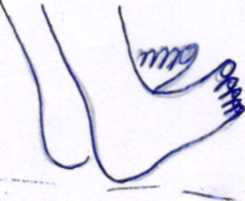 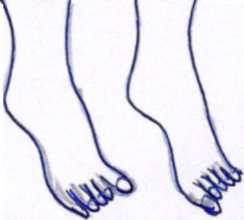 3. СИДЯ КАТАЙТЕ ПАЛОЧКУ (ДИАМЕТР 3 СМ) СЕРЕДИНОЙ СТОПЫ.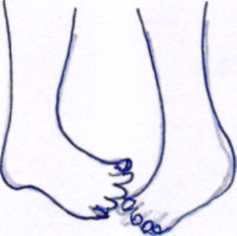 4. ХОДИТЕ ПО ПАЛОЧКЕ (ОБРУЧУ) СЛЕВА НАПРАВО И ОБРАТНО (ПАЛЬЦЫ НОГ И ПЯТКИ КАСАЮТСЯ ПОЛА).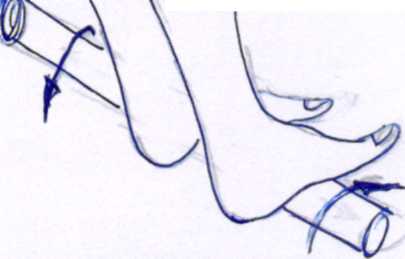 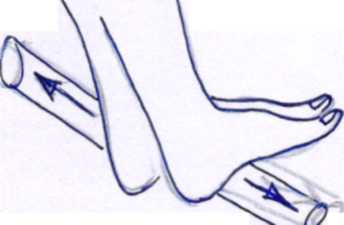 5. ПЕРЕНЕСИТЕ КАРАНДАШ, ФЛОМАСТЕР С ОДНОГО МЕСТА В ДРУГОЕ, ЗАХВАТИВ ПАЛЬЦАМИ НОГ.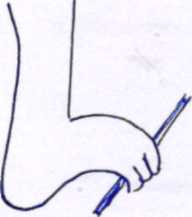 6. РАССТЕЛИТЕ НА ПОЛУ ПОЛОТЕНЦЕ. ЗАХВАТИВ ЕГО ПАЛЬЦАМИ НОГ, ДВИГАЙТЕСЬ ВПЕРЕД («ГУСЕНИЦА»).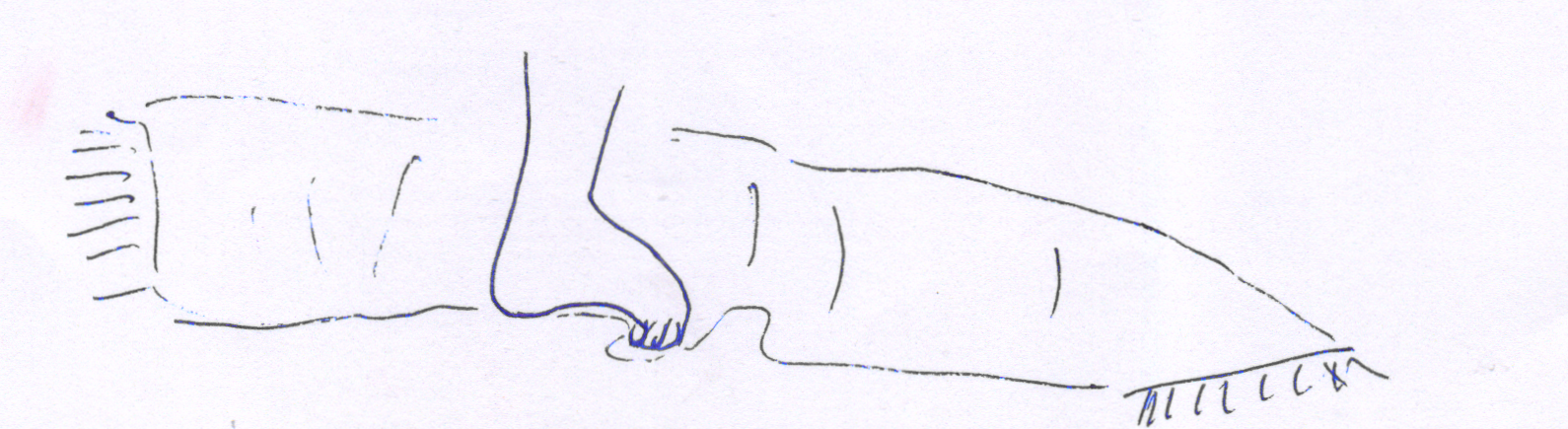 